اختبار منتصف الفصل الثاني السؤال الأول: أ) ضعي إشارة () أمام الإجابة الصحيحة وعلامة () امام الإجابة الخاطئة: 1) ولد الملك عبدالعزيز آل سعود عام 1293 في الرياض 				(	) 2) تم استرداد الرياض عام 1319ه							(	)3) كثرة الخلافات والنزاعات بعد انتهاء الدولة السعودية الثانية				(	) 4) تطورت البلاد اقتصاديًا بعد اكتشاف النفط	                        		(	) 5) توفى الملك سعود بن عبدالعزيز رحمه الله في بريطانيا				(	)ب) اختاري الإجابة الصحيحة بوضع دائرة عليها: السؤال الثاني : أملئ الفراغات بما يناسبها من خلال الكلمات المساعدة:من أهم أعمال الملك عبدالعزيز رحمه الله ...............................دام حكم الملك فيصل رحمه الله حوالي .................................توفى الملك عبدالله بن عبدالعزيز عام ..................................من أهم صفات الملك عبدالعزيز آل سعود .............................من أهم أعمال الملك فهد بن عبدالعزيز ................................السؤال الثالث: رتبي تولي ملوك المملكة العربية السعودية للحكم على حسب الأولوية..................................................................................................................................................................................................................................................................................................................	        الدرجة النهائية انتهت الأسئلةبسم الله الرحمن الرحيمبسم الله الرحمن الرحيمبسم الله الرحمن الرحيمالمملكة العربية السعودية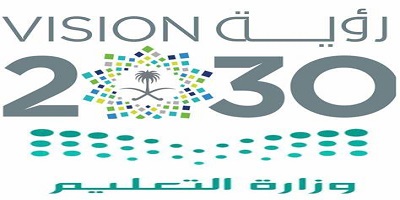 اسم الطالب:..............................وزارة التعليم المادة :الدراسات الاجتماعيةإدارة تعليم ........................الصف: السادس الابتدائيمدرسة ............................إختبار منتصف الفصل " الفترة"الفصل الدراسي الثاني لعام 1444هـالفصل الدراسي الثاني لعام 1444هـ20السؤال الأول: ضع علامة (√) أمام العبارة الصحيحة وعلامة (X) أمام العبارة الخاطئة:السؤال الأول: ضع علامة (√) أمام العبارة الصحيحة وعلامة (X) أمام العبارة الخاطئة:السؤال الأول: ضع علامة (√) أمام العبارة الصحيحة وعلامة (X) أمام العبارة الخاطئة:1ولد الملك عبدالعزيز  عام 1293 هـ في الرياض2تمكن الملك عبدالعزيز في المحاولة الثانية من استرداد الرياض عام 1319هـ3من صفات الملك عبدالعزيز التدين والشجاعة والحكمة4حرص الملك عبدالعزيز على تطوير الزراعة فأنشأ مديرية الزراعة5سمي وطني بالمملكة العربية السعودية عام 1351هـ6بدأت توسعة الحرمين الشريفين في عهد الملك عبدالعزيز 7تطورت البلاد إقتصاديا بعد إكتشاف النفط8أكتشفت أول بئر منتجة للنفط في وطني عام 1357هـ9في عهد الملك خالد وصل عدد الوزارات إلى 100 وزارة10توفي الملك عبدالعزيز في دولة اليونانالسؤال الثاني : إختر الإجابة الصحيحة:السؤال الثاني : إختر الإجابة الصحيحة:السؤال الثاني : إختر الإجابة الصحيحة:1- دام حكم الملك سعود بن عبدالعزيز :1- دام حكم الملك سعود بن عبدالعزيز :1- دام حكم الملك سعود بن عبدالعزيز :إحدى عشرة سنةإثنتي عشرة سنةخمس عشرة سنة2- ولد الملك فيصل بن عبدالعزيز في مدينة :2- ولد الملك فيصل بن عبدالعزيز في مدينة :2- ولد الملك فيصل بن عبدالعزيز في مدينة :جدةالمدينة  المنورةالرياض3- أنشئت جامعة  أم القرى في عهد الملك  :3- أنشئت جامعة  أم القرى في عهد الملك  :3- أنشئت جامعة  أم القرى في عهد الملك  :سعود بن عبدالعزيزفهد بن عبدالعزيزخالد بن عبدالعزيز4- إصدار عدد من الأنظمة الإدارية كان ذلك من أبرز إنجازات الملك:4- إصدار عدد من الأنظمة الإدارية كان ذلك من أبرز إنجازات الملك:4- إصدار عدد من الأنظمة الإدارية كان ذلك من أبرز إنجازات الملك:سلمان بن عبدالعزيز سعود بن عبدالعزيزفهد بن عبدالعزيز5- توفي الملك عبدالله بن عبدالعزيز في الرياض عام:5- توفي الملك عبدالله بن عبدالعزيز في الرياض عام:5- توفي الملك عبدالله بن عبدالعزيز في الرياض عام:1400هـ1300 هـ1436هـالسؤال الثالث: إختر من عبارات المجموعة (أ) مايناسبها في المجموعة (ب) مستعينا " بالأرقام"السؤال الثالث: إختر من عبارات المجموعة (أ) مايناسبها في المجموعة (ب) مستعينا " بالأرقام"السؤال الثالث: إختر من عبارات المجموعة (أ) مايناسبها في المجموعة (ب) مستعينا " بالأرقام"السؤال الثالث: إختر من عبارات المجموعة (أ) مايناسبها في المجموعة (ب) مستعينا " بالأرقام"المجموعة (أ)المجموعة (أ)المجموعة (ب)المجموعة (ب)1الملك سعود بن عبدالعزيزإنشاء مجمع لطباعة المصحف الشريف2الملك خالد بن عبدالعزيزإنشاء منشأة الجمرات3الملك فهد بن عبدالعزيزتأسيس الهيئة الملكية لمدينتي الجبيل وينبع الصناعيتين4الملك فيصل بن عبدالعزيزإنشاء مشروع الري والصرف5الملك عبدالله بن عبد العزيزإنشاء أول جامعة في المملكة العربية السعوديةالمملكة العربية السعوديةوزارة التعليمالإدارة العامة للتعليم مدرسة :.............................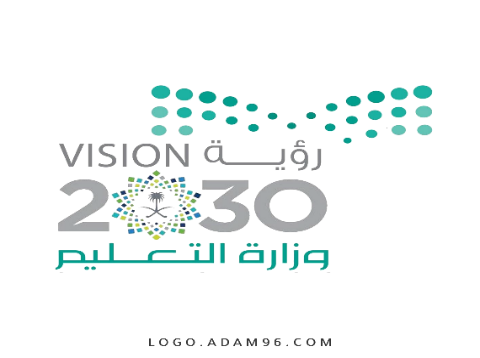 الــمادة: الدراسات الاجتماعية الصف: السادساسم الطالبة: ..............................1) تم اكتشاف أول حقل للنفط في عهد الملك عبدالعزيز رحمه الله  في مدينة 1) تم اكتشاف أول حقل للنفط في عهد الملك عبدالعزيز رحمه الله  في مدينة 1) تم اكتشاف أول حقل للنفط في عهد الملك عبدالعزيز رحمه الله  في مدينة أ) الدمام  ب) حائل  ج) مكة 2) ولد الملك خالد بن عبدالعزيز رحمه الله في مدينة 2) ولد الملك خالد بن عبدالعزيز رحمه الله في مدينة 2) ولد الملك خالد بن عبدالعزيز رحمه الله في مدينة أ) الرياض ب) تبوك  ج) مكة  3) انشاء مشروع الري والصرف كان في عهد الملك 3) انشاء مشروع الري والصرف كان في عهد الملك 3) انشاء مشروع الري والصرف كان في عهد الملك أ) فيصل ب) فــهد  ج) عبدالله  4) ولد الملك سعود بن عبدالعزيز رحمه الله في: 4) ولد الملك سعود بن عبدالعزيز رحمه الله في: 4) ولد الملك سعود بن عبدالعزيز رحمه الله في: أ) الكويتب) مصر  ج) البحرين  5) تمت أكبر توسعة للحرمين الشريفين في عهد...5) تمت أكبر توسعة للحرمين الشريفين في عهد...5) تمت أكبر توسعة للحرمين الشريفين في عهد...أ) الملك فهد ب) الملك سعود ج) الملك خالد 11 عاماً1436هتوطين الباديةالدين والحكمةانشاء مجمع الملك فهد لطباعة القرآنالملك فيصل الملك فهد الملك سعود الملك خالد الملك عبدالله 